臺灣寶島有機農業發展協會（FOA）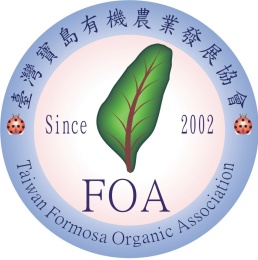 有機分裝、流通品驗證申請書【分裝】：對有機原料進行選別、洗淨、分切及分（包）裝等作業，其過程不應改變原產理化性質【流通】： §改變有機農產品及有機轉型期農產品之原包裝或原 標示，致影響農產品有機完整性之過程。 §委託農產品經營者生產、加工、分裝、流通有機或有機轉型期農產品，並以委託人或定作人為有機農業促進法第十八條第一項第三款所定農產品經營者之標示※填寫注意事項與說明：     一、請先詳閱法規「有機農業促進法」與臺灣寶島有機農業發展協會(以下簡稱本會)提供之「有機農產品驗         證契約書」。     二、倘農產品經營者曾違反有機農業促進法經驗證機構終止驗證者，一年內不得再次申請本會有機產品驗證。     三、倘農產品經營者屬違反「有機農業促進法」自行終止驗證者，本會有權調閱前一驗證違規相關之事件資         料。農產品經營者應自行改善矯正前一驗證程序中違反「有機農業促進法」之事由。     四、請詳閱內容並依照現況詳細填寫，避免耽誤驗證時程與時效，或被退件。     五、本填報資訊將當作驗證程序中實地查驗與證書依據，驗證程序中如申請者有再次異動或變更應主動通知         本會，並配合相關驗證程序之要求，未告知者將以退件處理。     六、申請者具委外生產代工製程者應一併提供委外合約書，合約書應包含年度生產計劃或製程說明。     七、本會受理申請後，並不代表農產品經營者已經獲得驗證資格。1.農產品經營者（以下簡稱申請者）基本資料：1.1申請者全銜：＿＿＿＿                                  代表人：             (此申請者姓名/名稱將列為證書及包裝上中所顯示之名稱，請確認後再撰寫)申請者類別歸屬於：農民(具本國國籍)  依法設立或登記之農場 領有營利事業登記者　              依法設立或登記農民團體或農業產銷班   依法設立或登記法人或團體1.2申請者身分證字號／統一編號：＿＿＿＿             ＿1.3申請者單位設立地址：                                           1.4聯絡人：                 聯絡電話：＿             ＿聯絡傳真：                                     行動電話：＿＿＿        適合接收手機簡訊的行動電話：同左。＿＿＿                                                 通訊地址：＿                                            ＿ ＿＿電子郵件信箱：＿＿＿＿＿＿＿＿＿＿                                       ＿＿1.5驗證場區地址(實際分包裝處)：無地址(證書上將會以土地面積最大之一筆地號作為代表)     同戶籍地址   同通訊地址  同公司設立地址    ＿                   ＿                                      1.6申請者是否曾經申請過有機農產加工品驗證? 或同時正向其他驗證機構申請驗證中?    無      □有；驗證機構名稱:               證書字號:                               □通過/申請     年   月   日；□沒有通過駁回(終止)或暫時終止。1.7申請者聘請技術顧問師? 無      □有；顧問名稱:                                     1.8委外作業(例如委外代工、代包裝、…等)    □無委外項目     □有委外   委外項目與資訊:                                                              1.9申請者有生產製造其他非有機農產加工品產品:                                     1.10農產品經營者業已取得與遵守行政院農業委員會最新版本「有機農業促進法及其相關子法、「有機驗證手冊」及「有機農產品驗證契約書」生產，且同意由臺灣寶島有機農業發展協會執行本次之有機農產加工品驗證申請，並依照「有機農產品驗證契約書」所述之繳費通知單繳費驗證費用。本人已詳閱第六頁「個人資料提供同意書」，且所有檢附內容皆為屬實!如有不實或欺騙願受法律責任。農產品經營者／簽章印信：填表日期：      年      月       日個人資料提供同意書本人擬申請參加臺灣寶島有機農業發展協會(以下簡稱寶島有機)辦理之有機農產品驗證服務，茲由寶島有機告知本人個人資料蒐集、處理、利用等相關事項如下：一、蒐集之特定目的寶島有機基於有機農產品驗證服務或驗證行政、及代為向政府機關及行政院農業委員會申報相關補助款之特定牧的蒐集、處理及利用本人之個人資料。二、蒐集及處理個人資料類別(一)辨識個人者。如中英文姓名、身分證字號、相關通訊聯絡資訊(戶籍地址、聯絡地址、e-mail、電話)等。(二)個人描述。如機構單位名稱、部門等(三)其他。如工作生產紀錄資訊、地籍資料謄本。三、利用之期間、地區、對象及方式本人同意寶島有機於有機驗證存續期間、相關法令或契約約定就個人資料之保存期間、寶島有機因執行業務必須之保存期間，在臺灣、澎湖、金門、馬祖地區與寶島有機有業務往來之機構、與寶島有機往來之合作單位，得以自動化機器或其他非自動化方式利用本人個人資料。四、本人知悉就本人提供之個人資料得向寶島有機行使下列權利：(一)查詢或請求閱覽。(二)請求製給複製本。(三)請求補充或更正。(四)請求停止蒐集、處理或利用。(五)請求刪除。五、本人得自由選擇是否提供個人資料，但本人提供之個人資料，如有內容不完整，或經寶島有機發現不足以確認本人身份真實性，或其他個人資料冒用，個人資料不實等情形，可能喪失相關權利。本人同意寶島有機基於上述特定目的蒐集或處理本人個人資料，並於特定目的之必要範圍內利用本人個人資料。農產品經營者／簽章印信：填表日期：      年      月       日2.場區申請（含營業處與分裝或流通場區、委外作業廠區）                    3. 驗證類別、範圍申請(品項分類請參閱法規有機農產品有機轉型期農產品類別及品項一覽表」，請勿自行分類。3.4核計總產品品項數：共＿＿＿＿個 4.供應商資訊(此表單異動時須隨時書面通知本會)註一若為進口，請寫進口(貿易)商名稱；不同的供應商需分開列舉註二若為進口，請寫進口的原產國；註三若為進口，請填寫進口(貿易)商電話；註四若為國產品，請填寫驗證單位及證書字號;若為進口，請填寫有機進口同意文件字號及其國外驗證單位名稱此欄由本會填寫受理申請編號：受理申請日期：農產品經營者名稱： 證書編號(無則免填)：申請單位聯絡資訊：申請項目：初次查驗    □移轉驗證申請驗證(地址)地段與地號或委外作業廠區地址占地面積（平方公尺）實際使用面積 (平方公尺)申請驗證(地址)地段與地號或委外作業廠區地址占地面積（平方公尺）實際使用面積 (平方公尺)合計類別品　項產　品　範　圍（或　說　明）□分裝□流通□雜糧□大麥□小麥□燕麥□高梁□甘藷□黃豆□花生□綠豆 □紅豆□蕎麥□栗米□紅藜□黑豆□扁豆□小米□芝麻 □松子□葵花子□南瓜子□亞麻子□雞豆□埃及豆□白豆□斑豆□黑小麥□分裝□流通□包葉菜□甘藍□包心白菜□結球萵苣 □半結球萵苣 □包心芥菜□分裝□流通□短期葉菜□白菜□油菜□靑江菜□芥藍□芹菜□蕹菜(空心菜)   □菠菜□萵苣□茼蒿□菾菜(君達菜)□青蒜□蔥□韭菜 □韭菜花 □甘藍菜苗□葉菜甘藷(地瓜葉)□莧菜□菊苣□葉用蘿蔔□洛葵(皇宮菜)□白鳳菜□紅鳳菜□馬齒莧(豬母乳)□芫荽(香菜)□龍鬚菜□芝麻菜□山芹菜(鴨兒芹) □西洋芹菜□過貓蕨□九層塔(羅勒)□紫蘇 □                              。□分裝□流通□根莖菜□蘿蔔□胡蘿蔔□薑□洋蔥□馬鈴薯□竹筍□蘆筍□芋頭□筊白筍□牛蒡□菱角□蓮藕□山藥□球莖甘藍(大頭菜)□大心芥菜(莖用芥菜)□嫩莖萵苣(莖用萵苣)□櫻桃蘿蔔 □甜菜根 □蒜頭（粒）□                              。□分裝□流通□花菜□花椰菜□靑花菜□金針□                               。□分裝□流通□蕈菜□香菇□洋菇□草菇□金針菇□木耳□杏鮑菇□乾香菇 □乾金針 □乾木耳□                        □分裝□流通□果菜□番茄□茄子□甜椒(含青椒)□辣椒□玉米□黃秋葵                              □分裝□流通□瓜菜□胡瓜(大黃瓜)□花胡瓜(小黃瓜)□苦瓜□絲瓜□冬瓜□南瓜□菰瓜□隼人瓜(佛手瓜，龍鬚菜果實)□扁蒲                                □分裝□流通□豆菜□豌豆□毛豆□肉豆(鵲豆)□豇豆(長豆)□粉豆(醜豆)□萊豆（皇帝豆）□敏豆                                  □分裝□流通□芽(苗)菜□綠豆芽 □黃豆芽 □甘藍菜苗 □豌豆苗□蘿蔔嬰□分裝□流通□瓜果□西瓜□香瓜□洋香瓜□哈密瓜□分裝□流通□大漿果□香蕉□木瓜□鳳梨□奇異果□番荔枝(釋迦)□酪梨（鰐梨）□紅龍果□百香果□黃金果(黃晶果)□無花果□                           。□分裝□流通□小漿果□葡萄□草莓□楊桃□蓮霧□番石榴□星蘋果□                                 □分裝□流通□核果□芒果□龍眼□荔枝□枇杷□楊梅□椰棗□紅棗□                                  。□分裝□流通□梨果□蘋果□梨□桃□李□梅□櫻桃□棗□柿□                               。□分裝□流通□柑桔□柑桔□檸檬□柚子□葡萄柚□柳橙□萊姆□                                。□分裝□流通□甘蔗□甘蔗□分裝□流通□自產農產加工品□蔬果乾□乾香菇□乾金針□乾木耳 □其他□分裝□流通□堅果□椰子□杏仁□胡桃□栗子□核桃□腰果□榛果□                               。□分裝□流通非供食用之 作物□澳洲茶樹 □棉花等。 □分裝□流通□其他□金線蓮□石蓮花□艾草□刺五加□羊奶頭□麵包果□桋梧□魚腥草□白粗康□明日葉□枸杞□芭樂芯□苜蓿□諾麗果□洛神葵□昭和草□食用花卉□愛玉子□分裝□流通□穀物加工品□麵粉、□大豆粉、□大麥粉、□燕麥粉、□玉米澱粉、□玉米粉、□地瓜粉、□太白粉、□全麥炸粉、□馬鈴薯粉、□麥苗粉、□米粉條、□粉條、□麵條、□米精、□米糊、□米麥粥、□燕麥精豌豆、□豌豆仁、□黑麥仁、□玉米片、□玉米脆片大麥片、□燕麥片、□麵包、□糕餅、□洋芋片□分裝□流通□乾燥蔬果調製加工品以蔬菜、水果為原料，經加工品設備乾燥 （如冷凍乾燥、真空乾燥等）處理之加工 品□分裝□流通□罐頭食品□玉米粒罐頭、□蔬果泥、□嬰幼兒食用果泥、□蔬菜高湯塊、□蔬果菜濃湯□分裝□流通□冷藏或冷凍食品□截切去皮蘆薈、□削皮甘蔗、□冬瓜切片、□山藥切塊、□番茄切塊、□豆腐、□沙拉筍、□冷凍豌豆仁、□蔬菜餃、□馬鈴薯薯餅□分裝□流通□醃漬食品□葡萄乾、□莓乾、□杏乾、□杏桃乾、□果醬、□蕃茄乾、□覆盆子莓乾、□泡菜、□豆腐乳、□醬菜、□醋漬蔬菜□分裝□流通□植物粉狀加工品□可可粉、□花生粉、□仙人掌粉、□椰子粉、□諾麗粉□分裝□流通□茶□茶葉、□茶包、□茶粉□分裝□流通□咖啡□咖啡生豆（經脫皮、乾燥）、□咖啡豆（經烘焙）、□咖啡粉（經研磨）□分裝□流通□天然植物袋茶食用花卉、水果、草本、茴香、肉桂及其他 天然植物製成之茶或茶包等。□分裝□流通□糖類及其製品□砂糖、□蔗糖、□白晶糖、□紅晶糖、□黑糖、□糖蜜、□甜菜根蜜、□楓糖漿、□糖果、□巧克力□分裝□流通□香辛植物調味料及其製品□咖哩粉、□胡椒粒、□黑白胡椒粉、□芫荽籽粉、□大蒜粉、□肉桂粉、□調味鹽、□調味醬製品、□生菜沙拉（醬）、□調味醋□分裝□流通□經炮製處理之植物乾燥品□人蔘鬚片、□八角、□丁香、□川芎、□白芍、□白朮、□茯苓、□肉桂、□冬蟲夏草、□何首烏、□枸杞、□杜仲、□決明子、□紅棗、□延胡索、□車前子、□洋車前子、□熟地黃、□澤瀉、□黨參、□薑黃、□黃耆、□當歸、□蓮子□分裝□流通□飲品□豆漿（奶）、□蔬果汁類、□嬰幼兒食用混合汁、□酒類、□茶飲類、□無酒精飲品類、□水果醋類□分裝□流通□油脂□橄欖油、□花生油、□沙拉油、□葵花籽油、□葡萄籽油、□可可脂□分裝□流通□醱酵食品□味噌、□醬油、□醱酵液、□食用醋□分裝□流通□其他無法歸類於上列品項之加工品。編號供應商名稱註一供應商地址(原產國)註二供應商電話註三驗證機構名稱及其證書字號/同意文件字號註四5. 申請驗證應提供文件核對表：5. 申請驗證應提供文件核對表：5. 申請驗證應提供文件核對表：請注意說明法規要求事項a.依據有機農產品驗證機構與農產品經營者簽訂契約應記載事項須請農產品經營者提供。b.農產品經營者應注意依據有機農業促進法第二十一條規定主管機關得派員攜帶證明文件進入涉及有機或有機轉型期農產品生產、加 工、分裝、貯存、販賣或其他相關場所及運輸工具，執行檢查、抽樣檢驗 或要求農產品經營者提供相關資料、紀錄；任何人不得規避、妨礙、拒絕或提供不實資料、紀錄。且依據罰則第三十條第三項規定違反第二十二條規定，規避、妨礙或拒絕主管機關進入場所、運輸工 具、執行檢查、抽樣檢驗，或未提供相關資料或紀錄，或提供不實之資料或紀錄。處新臺幣十萬元以上一百萬元以下罰鍰，並得按次處罰。c. 以下資料皆須檢附影本，紀錄正本須持續填寫，待稽核時以供查核。請注意說明法規要求事項a.依據有機農產品驗證機構與農產品經營者簽訂契約應記載事項須請農產品經營者提供。b.農產品經營者應注意依據有機農業促進法第二十一條規定主管機關得派員攜帶證明文件進入涉及有機或有機轉型期農產品生產、加 工、分裝、貯存、販賣或其他相關場所及運輸工具，執行檢查、抽樣檢驗 或要求農產品經營者提供相關資料、紀錄；任何人不得規避、妨礙、拒絕或提供不實資料、紀錄。且依據罰則第三十條第三項規定違反第二十二條規定，規避、妨礙或拒絕主管機關進入場所、運輸工 具、執行檢查、抽樣檢驗，或未提供相關資料或紀錄，或提供不實之資料或紀錄。處新臺幣十萬元以上一百萬元以下罰鍰，並得按次處罰。c. 以下資料皆須檢附影本，紀錄正本須持續填寫，待稽核時以供查核。請注意說明法規要求事項a.依據有機農產品驗證機構與農產品經營者簽訂契約應記載事項須請農產品經營者提供。b.農產品經營者應注意依據有機農業促進法第二十一條規定主管機關得派員攜帶證明文件進入涉及有機或有機轉型期農產品生產、加 工、分裝、貯存、販賣或其他相關場所及運輸工具，執行檢查、抽樣檢驗 或要求農產品經營者提供相關資料、紀錄；任何人不得規避、妨礙、拒絕或提供不實資料、紀錄。且依據罰則第三十條第三項規定違反第二十二條規定，規避、妨礙或拒絕主管機關進入場所、運輸工 具、執行檢查、抽樣檢驗，或未提供相關資料或紀錄，或提供不實之資料或紀錄。處新臺幣十萬元以上一百萬元以下罰鍰，並得按次處罰。c. 以下資料皆須檢附影本，紀錄正本須持續填寫，待稽核時以供查核。文件名稱資料確認與說明資料確認與說明5.1 登記證明：農場/產銷班/公司/商業登記證明  (若無相關證明，請以農民身分申請)□已檢附□未檢附，原因_______5.2負責人身分證影本□已檢附□未檢附，原因___ _____5.3 最近一個月內地籍圖、建物登記謄本□已檢附□未檢附，原因_____ ___5.4 廠房使用經營權證明文件（如二年以上租約，與所有權人簽訂的協定等）□已檢附□未檢附，原因____ ____5.5 有機產製廠（場）地理位置資料(交通地圖) □已檢附□未檢附，原因___ _____5.6使用第6節.依驗證基準之生產計畫或生產過程說明。□已檢附□未檢附，原因____ ____5.7有機生產紀錄  5.7.1年度生產計畫(請每份產品皆檢附)□已檢附□未檢附，原因____ ____5.7.2有機原料(不含水和鹽)之有機證明或證明書□已檢附□未檢附，原因____ ____5.7.3進口原料需檢附進口同意文件證明書□已檢附□未檢附，原因____ ____5.7.4供應商評鑑計畫及評鑑程序書□已檢附□未檢附，原因____ ____5.7.5供應商紀錄、採購數量計畫(契約書)或協議□已檢附□未檢附，原因____ ____5.7.6製成用水者需檢附飲用水水質檢驗報告□已檢附□未檢附，原因____ ____5.7.7設施/設備清洗紀錄□已檢附□未檢附，原因____ ____5.7.8環境衛生(含病蟲鼠害防制)清潔紀錄表□已檢附□未檢附，原因____ ____5.7.9原料採購紀錄(至少檢附最近一批次)□已檢附□未檢附，原因____ ____5.7.10產品包裝材質符合食品衛生管理法規檢測報告□已檢附□未檢附，原因____ ____5.7.11產品包裝材料印刷油墨測試報告□已檢附□未檢附，原因____ ____5.7.12產品出貨紀錄(檢附最近一批次)□已檢附□未檢附，原因____ ____  5.7.13客戶申訴、抱怨處理程序□已檢附□未檢附，原因____ ____  5.7.14客戶申訴、抱怨處理紀錄□已檢附□未檢附，原因____ ____  5.7.15符合當地主管機關衛生規範準則之程序書□已檢附□未檢附，原因____ ____  5.7.16產品下架回收處理程序□已檢附□未檢附，原因____ ____  5.7.17食品從業人員最近一年度健康檢查紀錄□已檢附□未檢附，原因____ ____  5.7.18標章使用控管程式與紀錄(含標章保管使用與報廢處理          流程)□已檢附□未檢附，原因____ ____  5.7. 19員工教育訓練計畫與紀錄□已檢附□未檢附，原因____ ____5.8員工人數及管理階層組織圖職掌說明。□已檢附□未檢附，原因___   ____5.9製成委外作業之有機農產品驗證證書與委外單位簽訂合約書。□已檢附□未檢附，原因_______□原因未有委外項目。5.11向多家驗證機構申請驗證者，應另外檢附自主管理機制及相關紀錄。□已檢附□未檢附，原因_無向多家驗證機構申請。__6. 有機分裝流通驗證生產製程說明：生產企業及加工場所概況（可描述周邊環境（包括水、氣和有無面源污染）、面積、設備設施、生產規模、員工人數、有機與非有機區隔、污染控制、實驗室配備等內容）：                                    6.1產品分裝/流通過程描述(自進貨到出貨之所有流程；若有同時分裝/流通有機與非有機或有機與有機轉型期之產品，需詳細說明其區隔方式)6.2場/廠區四周設施、環境狀況、廠區平面圖(請將所有設備及房間等相關位置標出，並說明分裝/流通時進出貨的動線)6.3空間說明(請列舉所有相關的使用空間)6.4設備說明(所有有使用設備皆需列舉)6.5包裝材質說明(請依據不同產品做不同的包裝規格說明，若皆為散裝出售則可不用撰寫此欄位)：6.6儲藏地區6.6.1請說明儲藏區如何防治污染源：(包括使用的資材、灰塵、蟲害、鼠害…等，不同區域請分開列舉，若具有紀錄請檢附)：                                                                    6.7水資源管理及紀錄  本廠是否具有污水處理系統？無　  有6.8自我評估與品質監控6.8自我評估與品質監控6.8自我評估與品質監控6.8自我評估與品質監控6.8自我評估與品質監控6.8.1是否已經制定了供應商評估、自主評鑑抽樣或驗收程序書?是，如附件。 是，如附件。 否否6.8.2進貨原料是否有留樣？ 是，留樣時間長短：          是，留樣時間長短：          否否6.8.3出貨成品是否有留樣？是，留樣時間長短：           是，留樣時間長短：           否否6.8.4不良品回收機制為何?6.8.4不良品回收機制為何?6.8.4不良品回收機制為何?6.8.4不良品回收機制為何?6.8.4不良品回收機制為何?6.8.5請說明原物料進入時的包裝與運輸方式。6.8.5請說明原物料進入時的包裝與運輸方式。6.8.5請說明原物料進入時的包裝與運輸方式。6.8.5請說明原物料進入時的包裝與運輸方式。6.8.5請說明原物料進入時的包裝與運輸方式。6.8.6請說明原物料進入是否具有啟封辨識性？6.8.6請說明原物料進入是否具有啟封辨識性？是是否